Western Australia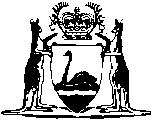 Loan Act 2015Western AustraliaLoan Act 2015Contents1.	Short title	22.	Commencement	23.	Power to borrow for public purposes	24.	How sums borrowed are to be applied	25.	Principal, interest and expenses payable out of Consolidated Account	2Western Australia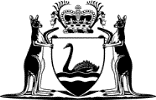 Loan Act 2015No. 17 of 2015An Act to authorise the borrowing of eight billion dollars for public purposes.[Assented to 25 June 2015]The Parliament of Western Australia enacts as follows:1.	Short title		This is the Loan Act 2015.2.	Commencement		This Act comes into operation on the day on which it receives the Royal Assent.3.	Power to borrow for public purposes		The Treasurer may borrow for public purposes, from the Western Australian Treasury Corporation or elsewhere, sums of money not exceeding $8 000 000 000 in aggregate.4.	How sums borrowed are to be applied		All sums borrowed under the authority of this Act are to be paid to the Treasurer and credited to the Consolidated Account.5.	Principal, interest and expenses payable out of Consolidated Account		The principal, interest and other expenses of borrowings under the authority of this Act are payable out of the Consolidated Account and that Account is appropriated accordingly by this section.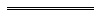 